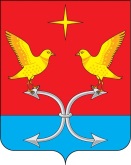 АДМИНИСТРАЦИЯ КОРСАКОВСКОГО  РАЙОНА ОРЛОВСКОЙ ОБЛАСТИПОСТАНОВЛЕНИЕ16 октября 2018                                                                                    №306О внесение изменений в постановление администрации Корсаковского
района от 13 марта 2015 года №81 «Об утверждении Положения
о комиссии по учету и распределению жилья при администрации
муниципального образования «Корсаковский район» и ее состава».В соответствии с решением Корсаковского районного Совета народных депутатов от 20.12.2017 № 84/1 - PC «О структуре администрации Корсаковского района Орловской области», в целях обеспечения реализации полномочий комиссии по учёту и распределению жилья при администрации муниципального образования Корсаковский  район» постановляю:Приложение 2 к постановлению от 13 марта 2015 № 81 изложить в следующей редакции:«Состав комиссии по учету и распределению жилья при администрации муниципального образования «Корсаковский район»Председатель комиссии - начальник отдела социальной политики и координации социальных программ администрации Корсаковского района.Заместитель председателя комиссии - начальник отдела по управлению муниципальным имуществом администрации Корсаковского района.Секретарь комиссии - главный специалист отдела экономики, строительства и ЖКХ, в должностные обязанности которого входит прогнозирование социально-экономического развития Корсаковского района.            Члены комиссии:- начальник отдела экономики, строительства и ЖКХ администрации Корсаковского района;главный специалист отдела организационно-правовой, кадровой работы и делопроизводства администрации Корсаковского района, в должностные обязанности которого входит юридическое сопровождение деятельности администрации Корсаковского района;главный специалист отдела организационно-правовой, кадровой работы и делопроизводства администрации Корсаковского района, в должностные ' обязанности которого входит кадровое делопроизводство;главный специалист отдела социальной политики и координации социальных программ администрации Корсаковского района, в должностные обязанности которого входит обеспечение реализации права молодых семей на улучшение жилищных условий».Глава района                                                                                              В. Р. Кнодель